INTRODUCCIÓN (Arial 14)En un lugar de la Mancha, de cuyo nombre no quiero acordarme, no ha mucho tiempo que vivía un hidalgo de los de lanza en astillero, adarga antigua, rocín flaco y galgo corredor. Una olla de algo más vaca que carnero, salpicón las más noches, duelos y quebrantos los sábados, lentejas los viernes, algún palomino de añadidura los domingos, consumían las tres partes de su hacienda. El resto della concluían sayo de velarte, calzas de velludo para las fiestas con sus pantuflos de lo mismo, los días de entre semana se honraba con su vellori de lo más fino. Tenía en su casa una ama que pasaba de los cuarenta, y una sobrina que no llegaba a los veinte, y un mozo de campo y plaza, que así ensillaba el rocín como tomaba la podadera. Frisaba la edad de nuestro hidalgo con los cincuenta años, era de complexión recia, seco de carnes, enjuto de rostro; gran madrugador y amigo de la caza. (Arial 12).Tabla 1: Heading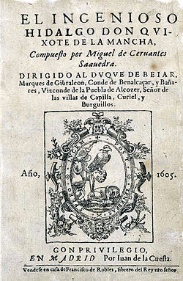 Figura 1: Portada.OBJETIVOSPrimeramente, ¡oh hijo!, has de temer a Dios, porque en el temerle está la sabiduría, y siendo sabio no podrás errar en nada.Lo segundo, has de poner los ojos en quien eres, procurando conocerte a ti mismo, que es el más difícil conocimiento que puede imaginarse.DESARROLLOFormulación (Arial 12)Si estos preceptos y estas reglas sigues, Sancho, serán luengos tus días, tu fama será eterna, tus premios colmados, tu felicidad indecible, casarás tus hijos como quisieres, títulos tendrán ellos y tus nietos, vivirás en paz y beneplácito de las gentes, y en los últimos pasos de la vida te alcanzará el de la muerte, en vejez suave y madura, y cerrarán tus ojos las tiernas y delicadas manos de tus terceros netezuelos.Fabricación No andes, Sancho, desceñido y flojo, que el vestido descompuesto da indicios de ánimo desmazalado, si ya la descompostura y flojedad no cae debajo de socarronería, como se juzgó en la de Julio César.Acondicionamiento Sea moderado tu sueño, que el que no madruga con el sol, no goza del día; y advierte, ¡oh Sancho!, que la diligencia es madre de la buena ventura, y la pereza, su contraria, jamás llegó al término que pide un buen deseo.BIBLIOGRAFÍA Las referencias en el texto tendrán el mismo formato de letra y párrafo que el texto al que acompaña. Se indicará el Primer autor, acompañado de “et al” en el caso de que existan más de un autor, y la fecha de publicación. Ej: Cervantes, M. et al. 1605.  Las referencias en el apartado 4 (bibliografía) se dispondrán por orden alfabético según el siguiente estilo.Artículos científicos:A.A. Autor, "Título" Nombre de la revista, vol. Volumen, no. Pág, pp.-pp., Año de publicación.Capítulo de libro o libro completo.A.A. Autor, "Título del capítulo" en Título del libro (Editores eds.), pp.-pp., Ciudad o estado. Año de publicación.Página web o artículos publicados en web.A.A. Autor, "Título".  Fecha de publicación. URL.Ej: World Health Organization. “Research for universal health coverage: World health report 2013”. Agosto 2013. http://www.who.int/whr/2013/report/en/.Heading 1Heading 2Heading 3One123Two456